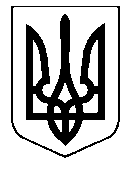                                                Україна                                                               проектНОСІВСЬКА  МІСЬКА  РАДАНОСІВСЬКОГО  РАЙОНУ     ЧЕРНІГІВСЬКОЇ  ОБЛАСТІВИКОНАВЧИЙ  КОМІТЕТР І Ш Е Н Н Я31 січня 2019 року                           м. Носівка	      		№ Про  Програму соціального захисту фізичних осіб, які надають соціальні послугина 2019 рік	Керуючись статтею 34 Закону України «Про місцеве самоврядування в Україні», з метою підвищення рівня зайнятості непрацюючих фізичних осіб, забезпечення надання та покращення якості соціальних послуг громадянам, які перебувають у складних життєвих обставинах та потребують сторонньої допомоги, недопущення зростання соціальної напруги в громаді, виконавчий комітет міської ради вирішив:1. Схвалити проект Програми соціального захисту фізичних осіб, які надають соціальні послуги на 2019 рік   (додається).2. Подати проект Програми соціального захисту фізичних осіб, які надають соціальні послуги на 2019 рік на розгляд постійних комісій та сесії міської ради.3.  Контроль  за  виконанням  даного рішення  покласти  на заступника міського голови з питань гуманітарної сфери Л. Міщенко та начальника відділу СЗН Носівської міської ради  М. Оксимець.      Міський голова                   			      В. ІГНАТЧЕНКО